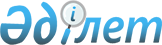 Об утверждении перечня документов, подтверждающих права лиц на получение гарантированной государством юридической помощиПриказ Министра юстиции Республики Казахстан от 25 февраля 2015 года № 114. Зарегистрирован в Министерстве юстиции Республики Казахстан 13 марта 2015 года № 10420.
      В соответствии с подпунктом 1) пункта 2 статьи 27 Закона Республики Казахстан от 5 июля 2018 года "Об адвокатской деятельности и юридической помощи"
      Сноска. Преамбула - в редакции приказа Министра юстиции РК от 10.02.2021 № 109 (вводится в действие по истечении десяти календарных дней после дня его первого официального опубликования).


      1. Утвердить прилагаемый перечень документов, подтверждающих права лиц на получение гарантированной государством юридической помощи.
      2. Департаменту регистрационной службы и организации юридических услуг Министерства юстиции Республики Казахстан обеспечить государственную регистрацию настоящего приказа и его официальное опубликование в порядке, установленном законодательством.
      3. Контроль за исполнением настоящего приказа возложить на курирующего заместителя Министра юстиции Республики Казахстан.
      4. Настоящий приказ вводится в действие по истечении десяти календарных дней после дня его первого официального опубликования. Перечень документов, подтверждающих права лиц на получение гарантированной государством юридической помощи
      Сноска. Перечень - в редакции приказа Министра юстиции РК от 01.09.2022 № 743 (вводится в действие по истечении десяти календарных дней после дня его первого официального опубликования). Глава 1. Перечень документов, при оказании гарантированной государством юридической помощи в виде правового консультирования
      1. Физическим лицам по вопросам:
      1) взыскания алиментов - свидетельство о рождении ребенка (детей), свидетельство о браке (супружестве) или расторжении брака (супружества), а в случае, если ребенок рожден вне брака (супружества) - свидетельство об установлении отцовства;
      2) назначения пенсии и пособий – документ, удостоверяющий личность гражданина, пенсионное удостоверение, документ являющийся основанием для получения соответствующего пособия;
      3) реабилитации- копия процессуального акта, подтверждающего факт оправдания или прекращения досудебного расследования, или прекращения дела об административном правонарушении или об отмене или изменении иных незаконных решений по уголовному или административному делу;
      4) получения статуса беженца - национальный (гражданский) паспорт и (или) документы, удостоверяющие личность лица, признанного беженцем;
      5) получения статуса кандаса - документы удостоверяющие личность заявителя и членов его семьи (при наличии), с нотариально засвидетельствованным переводом на казахский или русский язык (свидетельства о рождении, заграничный паспорт, удостоверение лица без гражданства или официальные документы специальных органов страны исхода этнических казахов и документы, подтверждающие национальность претендентов);
      6) несовершеннолетним, оставшимся без попечения родителей – копии документов, свидетельство о смерти, решение суда о лишении попечения ребенка единственного или обоих родителей в связи с ограничением или лишением их родительских прав, признанием безвестно отсутствующими, признанием недееспособными или ограниченно дееспособными, отбыванием наказания в местах лишения свободы, документ, подтверждающий уклонение от воспитания ребенка или защиты его прав и интересов, в том числе об отказе взять ребенка из воспитательной или медицинской организации.
      2. Жертвам сексуального насилия, торговли людьми, акта терроризма либо подвергшимся пыткам по вопросам обеспечения и защиты их прав и законных интересов, связанных с данным статусом или ситуацией - копия процессуального акта, подтверждающего факт причинения физического, имущественного или морального вреда.
      3. Физическим лицам по вопросам возмещения вреда, причиненного смертью кормильца – свидетельство о смерти.
      4. Физическим лицам по вопросам возмещения вреда, причиненного повреждением здоровья, связанным с работой, либо причиненного уголовным правонарушением - акт о несчастном случае на производстве, постановление органов, ведущих уголовный процесс.
      5. По вопросам не связанным с предпринимательской деятельностью, физическим лицам являющимся :
      1) участниками Великой Отечественной войны - удостоверение ветерана Великой Отечественной войны, выдаваемое органами Министерства обороны Республики Казахстан;
      2) лицами, приравненными по льготам к участникам Великой Отечественной войны, а также ветеранами боевых действий на территории других государств- военный билет, справка, подтверждающая службу в действующей армии;
      3) военнослужащими срочной службы - военный билет или справка, выдаваемая уполномоченным органом; 
      4) лицами с инвалидностью первой и второй групп - справка об инвалидности;
      5) пенсионерами по возрасту - пенсионное удостоверение.
      6. Многодетным семьям по вопросам, не связанным с предпринимательской деятельностью - свидетельство о рождении детей.
      7. Малообеспеченным лицам (семьям), имеющим среднедушевые доходы в месяц ниже черты бедности, установленной в областях, городах республиканского значения, столице, по вопросам, не связанным с предпринимательской деятельностью- документ удостоверяющий личность заявителя, документ, подтверждающий доход малообеспеченной семьи, справки о пенсионных отчислениях (за исключением сведений, получаемых из соответствующих государственных информационных систем), справка с места работы либо справка о регистрации в качестве безработного лица, справка о сведениях об алиментах на детей и других иждивенцев. Глава 2. Перечень документов, при оказании гарантированной государством юридической помощи в виде защиты и представительства интересов физических лиц в судах, органах уголовного преследования, иных государственных органах и негосударственных организациях
      8. Лицу, привлекаемому к административной ответственности в соответствии с законодательством Республики Казахстан об административных правонарушениях - копия процессуального документа (постановление либо протокол о возбуждении дела об административном правонарушении). 
      9. Истцу либо ответчику в соответствии с гражданским процессуальным законодательством Республики Казахстан и истцу в соответствии с законодательством Республики Казахстан об административном судопроизводстве –определение о принятии в производство.
      10. Подозреваемому, обвиняемому, подсудимому, осужденному, оправданному, потерпевшему в соответствии с уголовно-процессуальным законодательством Республики Казахстан - постановление о признании в качестве подозреваемого, обвиняемому в отношении которого прокурором составлен обвинительный акт, обвинительный приговор подсудимого, приговор осужденного, постановление суда оправданного, постановление о признании потерпевшим.
					© 2012. РГП на ПХВ «Институт законодательства и правовой информации Республики Казахстан» Министерства юстиции Республики Казахстан
				
Министр
Б. ИмашевУтверждено
приказом Министра юстиции
Республики Казахстан
от 25 февраля 2015 года № 114